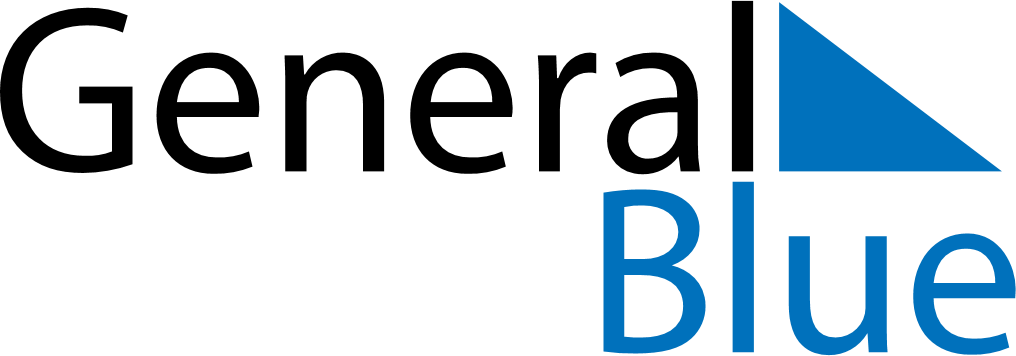 June 2025June 2025June 2025June 2025ArubaArubaArubaSundayMondayTuesdayWednesdayThursdayFridayFridaySaturday123456678910111213131415161718192020212223242526272728Dera Gai2930